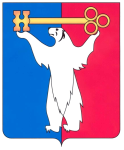 РОССИЙСКАЯ ФЕДЕРАЦИЯКРАСНОЯРСКИЙ КРАЙНОРИЛЬСКИЙ ГОРОДСКОЙ СОВЕТ ДЕПУТАТОВР Е Ш Е Н И ЕО внесении изменений в решение Городского Совета от 18.05.2010 № 26-644 «Об утверждении Положения о содержании, разведении, захоронении животных на территории муниципального образования город Норильск»В соответствии с Законом Красноярского края от 13.06.2013 № 4-1402 «О наделении органов местного самоуправления муниципальных районов и городских округов края отдельными государственными полномочиями по организации проведения мероприятий по отлову, учету, содержанию и иному обращению с безнадзорными домашними животными», постановлением Правительства Красноярского края от 04.06.2013 № 284-п «Об утверждении Порядка отлова, учета, содержания и иного обращения с безнадзорными домашними животными на территории Красноярского края», Городской СоветРЕШИЛ:1. Внести в Положение о содержании, разведении, захоронении животных на территории муниципального образования город Норильск, утвержденное решением Городского Совета от 18.05.2010 № 26-644 (далее – Положение), следующие изменения:1.1. Раздел VI Положения изложить в следующей редакции:«VI. Порядок захоронения (кремации) трупов (останков) домашних животных6.1. Захоронение (кремация) трупов домашних животных осуществляется за счет средств владельца домашнего животного в соответствии с ветеринарными и санитарными нормами.6.2. Запрещается выбрасывание трупов (останков) животных (в том числе в мусоропроводы или мусоросборные баки), вывоз на свалку или полигон, а также их несанкционированное захоронение (кремация) вне специально отведенных мест или без использования соответствующих средств кремации (средств уничтожения биологических отходов).».1.2. Раздел VII Положения исключить.1.3. Раздел VIII Положения считать разделом VII.2. Контроль исполнения решения возложить на председателя комиссии Городского Совета по городскому хозяйству Ткаченко С.А.3. Решение вступает в силу через десять дней со дня опубликования в газете «Заполярная правда».« 24 » сентября 2013 год№ 12/4-234Глава города НорильскаО.Г. Курилов